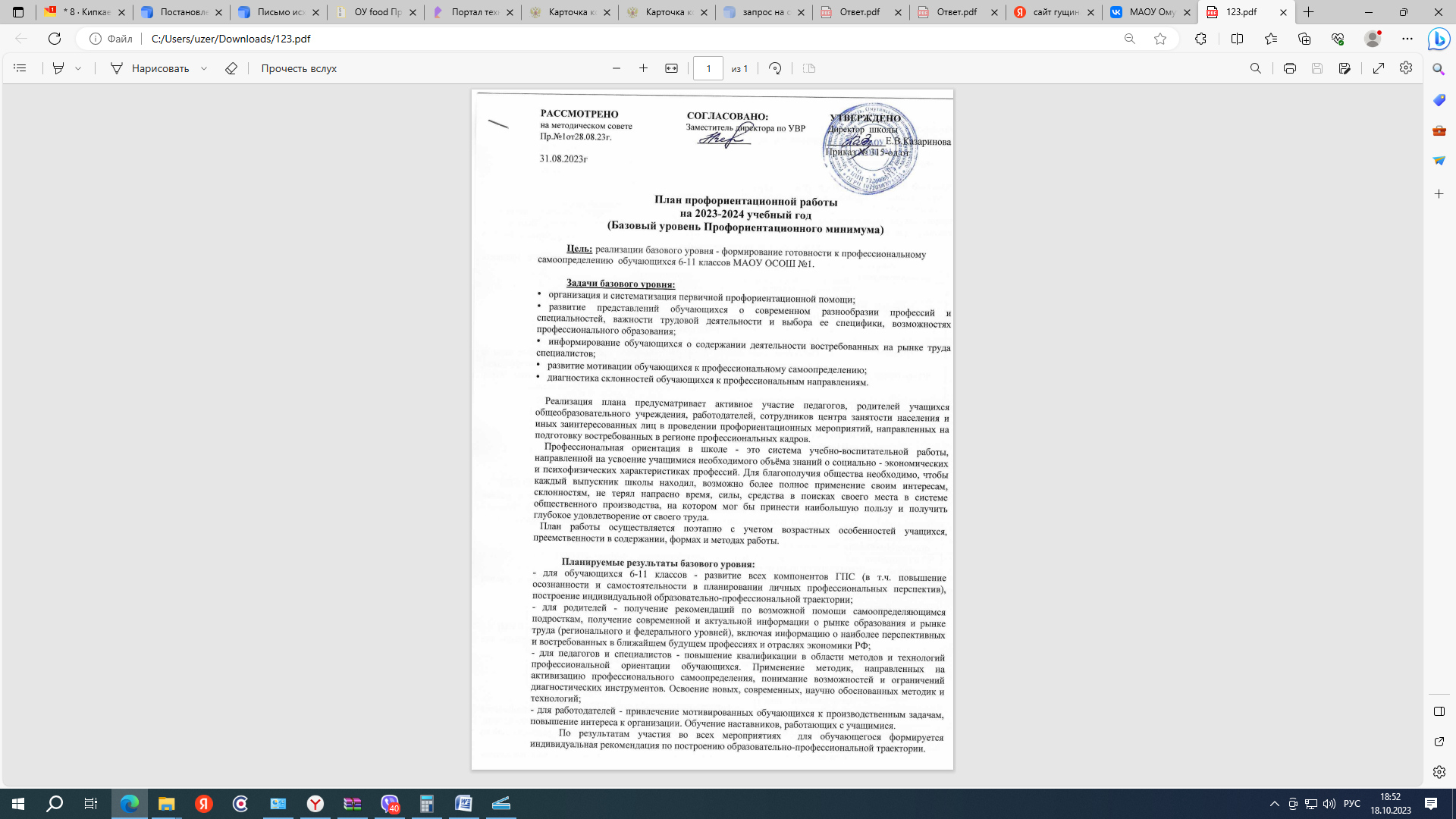 Форматы профориентационной работыПрофориентационная работа реализуется в следующих форматах:УРОЧНАЯ ДЕЯТЕЛЬНОСТЬНа выбор:Уроки общеобразовательного цикла, включающие элемент значимости учебного предмета для профессиональной деятельности. Используется интерактивный сервис «Конструктор будущего» (в рамках проекта («Билет в будущее») или другие программы.Уроки профориентационной направленности в рамках учебного предмета «Технология».Рекомендованное количество: от 4 часов.ВНЕУРОЧНАЯ ДЕЯТЕЛЬНОСТЬПрофориентационная онлайн-диагностика Урок с разбором результатов профориентационной диагностики Мероприятия на выбор: Проектная деятельность; профориентационные программы; классные часы (в т.ч. демонстрация выпусков открытых онлайн-уроков «Шоу профессий»), беседы, дискуссии, мастер-классы, коммуникативные и деловы игры, консультации педагога и психолога, моделирующие профессиональные пробы в онлайн-формате и др.Количество: 34 часа.ВОСПИТАТЕЛЬНАЯ РАБОТАНа выбор:Профессиональные пробы на базе ПлощадкиЭкскурсии на производствоЭкскурсии и посещение лекций в образовательных организациях СПО и ВОКонкурсы профориентационной направленности (в том числе в рамках Российского движения школьников, Юнармии, реализации проекта "Россия - страна возможностей», чемпионатов «Абилимпикс», «Профессионалы» и др.) Рекомендованное количество: от 2 часов.Может быть реализована в рамках внеурочной деятельности.ДОПОЛНИТЕЛЬНОЕ ОБРАЗОВАНИЕВыбор и посещение занятий в рамках дополнительного образования с учетом склонностей и образовательных потребностей.Рекомендованное количество: от 2 часов.ВЗАИМОДЕЙСТВИЕ С РОДИТЕЛЯМИ (ЗАКОННЫМИ ПРЕДСТАВИТЕЛЯМИ)Родительское собрание - рекомендуемое количество 2 часа (ознакомительное или итоговое)Рекомендованное количество: от 2 часов.Профориентационные мероприятия на базовом уровне: - Профориентационные уроки; - Онлайн-диагностика, направленная на выявление интересов и способностей обучающихся, уровня готовности к выбору профессионально-образовательной траектории, ценностных ориентиров, мотивации обучающихся и получение индивидуальных рекомендаций на этой основе; - Групповой разбор результатов профориентационных диагностик (с использованием видеоматериалов), рефлексивный урок; - Информационное сопровождение обучающихся и их родителей о возможностях открытого сегмента Платформы основного уровня Профориентационного минимума и организует регистрацию участников; - Профессиональные пробы практического и/или моделирующего уровней (в онлайн или офлайн-формате); - Профориентационные мероприятия по выбору: посещение мультимедийной выставки; посещение организаций территориальной образовательной и профессиональной среды (профессиональных образовательных организаций, организаций высшего образования и работодателей); организация проектной деятельности с учетом предпочитаемых обучающимися профессиональных сфер и профилей обучения; участие в профориентационных мероприятиях федерального и регионального уровня.Мероприятия по реализации программы по профориентации№МероприятияСрокиОтветственные11.Организационно-методическое направление1.Организационно-методическое направление1.Организационно-методическое направление1.1Назначение сотрудника(не ниже уровня заместителя директора), ответственного за реализацию мероприятий профминимумаДо 01.08.2023Директор1.2Назначение ответственных специалистов по организации профориентационной работы из числа педагогических работников (педагог-предметник,  классный руководитель,педагог-психолог и др.)До 01.08.2023ДиректорЗам. директора ВР1.3Разработка и утверждение школьного плана-графика  и рабочей программы по реализациипрофминимума на 2023-2024 учебный год в соответствии с базовым уровнем (не менее 40 ч. в год) До 31.08.2023Педагог - навигатор1.4Сбор согласий на обработку персональных данных учащихся и педагогов; До 10.09. 2023Педагог – навигаторКлассные руководители1.5Оформление  стендов,наглядных пособий, плакатов, методических материаловСентябрь- декабрьЗам. директора по ВРПедагог- навигатор1.6Координирование  работыпедагогического коллективаВ течение годаЗам. директора по ВРПедагог- навигатор1.7Осуществление взаимодействия с ЦЗН района, предприятиямиВ течение годаЗам. директора по ВРПедагог- навигатор1.8Определение	количестваучастников профориентационных мероприятий из числа обучающихся 6-11 классов (формирование учебных групп)В течение годаПедагог- навигатор1.9Участие в региональных, федеральных конкурсах методических разработок педагогов.В течение годаПедагоги1.10Организация мониторинга  эффективности реализации профориентационного минимума.В срокиЗам. директора по ВРПедагог- навигатор1.11Проведение профориентационного консультирования обучающихся, родителей (по итогам профдиагностики)Педагог- психологПрофориентационные мероприятия с обучающимисяПрофориентационные мероприятия с обучающимисяПрофориентационные мероприятия с обучающимися2.Урочная деятельность- от 4 часовУрочная деятельность- от 4 часовУрочная деятельность- от 4 часов2.1Разработка и проведение уроков общеобразовательного цикла, включающие элемент значимости учебного предмета для профессиональной деятельностив течение годаПедагог - навигатор Учителя-предметники3.Внеурочная деятельность- 34 часаВнеурочная деятельность- 34 часаВнеурочная деятельность- 34 часа3.1Реализация федерального профориентационного проекта «Билет в будущее»: курс внеурочной деятельности «Россия - мои горизонты» В течение года Каждый четвергПедагог - навигатор Классные руководители3.2Реализация федерального профориентационного проекта "Шоу профессий" (цикл онлайн-уроков)По графикуПедагог - навигатор Классные руководители3.3Развитие конкурсного движения обучающихся:-Ярмарка  профессий «Шаг в будущее»-«Мой выбор….»В течение годаПедагог - навигатор Классные руководителиУчастие в районном форуме профессий;Районных конкурсах: «Мой выбор», «Юные дизайнеры одежды», «Сделай сам»ЕжегодноУчитель- технологииКлассные руководителиПедагоги- организаторы3.4Организация и проведение предметных олимпиад, конкурсов, состязаний различного уровня. В течение годаУчителя-предметникиКлассные руководители3.5Посещение обучающимися организаций профессионального образования с целью участия в мероприятиях, экскурсиях и др. В течение годаКлассные руководители3.6Посещение Центра занятости населения, Дней Открытых дверей учебных заведений.В течение годаКлассные руководители3.7Организация и проведение встреч с представителями различных профессий, с выпускниками «Дороги, которые мы выбираем »	В течение годаКлассные руководители3.8День карьерыВ рамках недели профориентацииКлассные руководители3.9Обеспечение участия обучающихся  в днях открытых дверей учреждений среднего профессионального и высшего образованияВ течение годаЗам. директора по УВР Педагог - навигаторКлассные руководители3.10Вовлечение обучающихся в общественно-полезную деятельность в соответствии с  познавательными и профессиональными интересами: обеспечение участия в проектно-исследовательской деятельности (конкурсах, выставках, фестивалях)В течение годаЗам. директора по УВРПедагог - навигаторКлассные руководители3.11Сбор и анализ информации о дальнейшем определении выпускников  11-ых классов 2023-2024 учебного годаВ течение годаЗам. директора по УВР3.12Кружки по профориентации в рамках Плана  внеурочной деятельностиВ течение годаПедагоги доп. образования3.13Беседы, дискуссии, мастер-классы, коммуникативные и деловые игрыВ течение годаПедагог - навигаторКлассные руководители3.14Организация и проведение классных часов по профориентацииВ течение годаПедагог - навигаторКлассные руководители3.15Выставка литературы, оформление стендов о профессиях.В течение годаБиблиотекарь3.16Участие	во	Всероссийскихпроектах по профориентации (моделирующие профессиональные	пробы вонлайн-формате)  «Проектория», «Билет в будущее»В течение годаПедагог - навигаторКлассные руководители3.17Сбор личных достижений учащихся, ведение портфолио.В течение годаКлассные руководители3.18Организация внеклассной проектно- исследовательской деятельности.В срокиКлассные руководителиУчителя- предметники3.19Участие обучающихся 6-11 классов в многоуровневой онлайн- диагностике на платформе в рамках проекта «Билет в будущее»В срокиПедагог - навигаторКлассные руководители3.20«»4.Взаимодействие с родителями- 2 часаВзаимодействие с родителями- 2 часаВзаимодействие с родителями- 2 часа4.1Проведение родительских  собраний по профориентационной тематике.Сентябрь 2023Май 2024Классные руководители4.2Проведение индивидуальных консультаций с родителями по проблемам выбора учебных предметов, курсов, модулей формируемой части учебного плана, внеурочной деятельностиВ течение годаКлассные руководителиПедагог- психолог Социальный педагог4.3Проведение тематических консультативных онлайн- площадок для педагогов и родителей.В течение годаКлассные руководителиПедагог- психолог Социальный педагогПедагог - навигатор5.Информационно-консультационная деятельность с педагогическими работникамиИнформационно-консультационная деятельность с педагогическими работникамиИнформационно-консультационная деятельность с педагогическими работниками5.1Организация и участие в МО, педсоветах.В течение годаЗам. директора по УВР Педагог - навигатор5.2Оказание помощи педагогам в разработке, организации и проведении  воспитательных мероприятий;В течение годаПедагог - навигатор5.3Оказание помощи педагогам в разработке, организации и проведении  занятий курса «Россия- мои горизонты»;В течение годаПедагог - навигатор5.4Освещение мероприятий по реализации профориентационного минимума на официальном сайте  и аккаунтах в соцсетях.Ежемесячно6.Кадровое обеспечение работы по реализации профориентационного минимумаКадровое обеспечение работы по реализации профориентационного минимумаКадровое обеспечение работы по реализации профориентационного минимума6.1Прохождение программ повышения квалификации для специалистов, осуществляющих профориентационную деятельность с включением актуальных вопросов реализации профориентационного минимума ( не менее 36 часов)2023 г.6.2Организация участия педагогов-навигаторов в программе повышения квалификацииДо 1 декабря 2023Педагог- навигатор